  РОССИЙСКАЯ ФЕДЕРАЦИЯ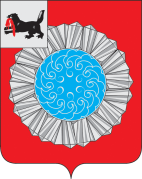 ИРКУТСКАЯ ОБЛАСТЬКОНТРОЛЬНО-СЧЕТНАЯ ПАЛАТА  МУНИЦИПАЛЬНОГО ОБРАЗОВАНИЯ СЛЮДЯНСКИЙ РАЙОНЗАКЛЮЧЕНИЕ № 05-07/34по результатам экспертизы  проекта решения Думы муниципального образования  Слюдянский район  «О внесении изменений  в решение Думы муниципального образования Слюдянский район «О  бюджете муниципального образования Слюдянский район на 2019 год и на плановый период 2020 и 2021 годов» 20 сентября   2019 г.                                                                                      г. Слюдянка  Настоящее заключение подготовлено  Контрольно-счетной палатой  муниципального образования  Слюдянский район в соответствии с Положением о  Контрольно-счетной палате муниципального образования Слюдянский район  от 27.02.2014 г. № 8-V- рд,   на  основании поручения  председателя Думы  муниципального образования  Слюдянский район  года № 103. 1. Проект  решения  «О внесении изменений в  решение Думы муниципального образования Слюдянский район  «О  бюджете муниципального образования Слюдянский район на 2019 год и на плановый период 2020 и 2021 годов» (далее - проект решения) разработан Комитетом финансов муниципального образования Слюдянский район и  внесен  в Думу МО Слюдянский район  19.09.2019 г. в соответствии со статьей  21, 22  решения Думы муниципального образования Слюдянский район от 27.09.2012 года № 43 - V  РД «Об утверждении Положения о бюджетном процессе в муниципальном образовании Слюдянский район». Внесение изменений  в решение Думы МО Слюдянский район  «О  бюджете муниципального образования Слюдянский район на 2019 год и на плановый период 2020 и 2021 годов» от 27.12.2018 г. № 85 - VI  рд  (в ред. от 31.01.2019 №1 - VI  рд,  от 14.02.2019. №9 - VI  рд, от 28.03.2019 г. №14 - VI  рд, от 25.04.2019 г. №19 - VI  рд, от 27.06.2019 г. №32 - VI  рд, от 01.08.2019 г. №36 - VI  рд,  от 09.09.2019 г. №38 - VI  рд)    обусловлено  необходимостью:- уточнения основных характеристик бюджета муниципального образования Слюдянский район  на 2019  и на плановый период 2020 и 2021 годов доходов, расходов и  источников финансирования дефицита бюджета. В ходе  экспертизы установлены следующие изменения показателей.                                                                               (тыс. руб.)Согласно пояснительной записке объем дефицита районного бюджета  в 2019 году планируется оставить в прежней редакции 25 220,2 тыс. руб. или 10,3%.При установленных параметрах бюджета с учетом  муниципального долга верхний предел муниципального долга   предлагается снизить на 4 199,9 тыс. руб. в 2020  и 2021годах соответственно.                                                                                                                    (тыс. руб.)                                                                                 Приложения  2, 5, 6, 9, 9.1, 10  предлагаются в новой редакции.2. Доходная  часть районного    бюджета, утвержденная в объеме  1 247 332,2 тыс. руб.  по проекту решения  увеличивается на 2 059,3 тыс. руб. и составит 1 249 391,5  тыс. руб.  (таблица, тыс. руб.).(тыс. руб.)Налоговые и неналоговые доходы, утвержденные в объеме 244 621,1 тыс. руб. по проекту бюджета остаются в прежней редакции. Объем безвозмездных   поступлений на 2019  год, утвержденный   решением Думы от 09.09.2019 г. № 38 - VI рд в сумме 1 002 720,1   тыс. руб.  по проекту бюджета увеличивается на 2 059,3  тыс. руб. и составит 1 004 779,4 тыс. руб.  (таблица тыс. руб.):Увеличение  объема безвозмездных поступлений планируется на сумму 2 059,3 тыс. руб.   за счет: - субсидии из областного бюджета местным бюджетам в целях софинансирования расходных обязательств муниципальных образований Иркутской области по обеспечению бесплатным двухразовым питанием обучающихся с ограниченными возможностями здоровья в муниципальных общеобразовательных организациях Иркутской области на сумму 1 874,8 тыс. руб.  (Постановления Правительства Иркутской области от 05.08.2019 № 606-пп);-  субсидии из областного бюджета местным бюджетам в целях софинансирования расходных обязательств муниципальных образований Иркутской области на поддержку отрасли культуры (подключение муниципальных общедоступных библиотек в субъектах Российской Федерации к информационно-телекоммуникационной сети «Интернет» и развитие библиотечного дела с учетом задачи расширения информационных технологий и оцифровки) на сумму 184,5 тыс. руб. 3. Расходы, утвержденные решением  Думы  МО Слюдянский район от 09.09.2019 г.  № 38 - VI  рд  в объеме 1 272 552,4 тыс. руб., проектом решения предлагается увеличить на 2 059,3  тыс. руб., что  составит 1 274 611,7  тыс. руб. Изменения  расходной части проекта бюджета планируется за счет увеличения  субсидий из областного бюджета местным бюджетам.Изменения в рамках  4  разделов  бюджетной классификации расходов, планируемых  в проекте решения,  представлены в таблице (тыс. руб.):По разделу «Общегосударственные вопросы» планируется увеличить бюджетные ассигнования в объеме 579,0 тыс. руб., что составит по проекту бюджета  97 906,6 тыс. руб.  вместо 97 327,6  тыс. руб. По разделу «Образование» планируется увеличить бюджетные ассигнования на сумму 1 239,3  тыс. руб., что в денежном выражении   составит 865 993,5 тыс. руб.По разделу «Культура, кинематография» планируется увеличить бюджетные ассигнования на сумму 184,6  тыс. руб., что в денежном выражении   составит 39 870,8 тыс. руб. По разделу «Социальная политика» планируется увеличить бюджетные ассигнования на сумму 56,4 тыс. руб., что в денежном выражении   составит 82 677,9 тыс. руб.Представленный проект решения Думы МО Слюдянский район предлагает увеличить общий объем расходов бюджета  на реализацию муниципальных программ на 2 059,3 тыс. руб., изменения финансирования 4 муниципальных программ из 17 утвержденных на 2019 год представлено  в нижеследующей таблице:                                                                                                                                         тыс. руб.Муниципальная программа «Развитие образования в муниципальном образовании Слюдянский район» на 2019-2024 годыПлановые расходы на реализацию программы  в целом увеличиваются на 1 818,3 тыс. руб.,  изменение финансирования в разрезе подпрограмм представлено в таблице:    тыс. руб.Муниципальная программа «Развитие культуры в муниципальном образовании Слюдянский район» на 2019-2024 годыПроект бюджета предлагает  расходы на реализацию Программы довести до 39870,8  тыс. руб., увеличив на 184,5  тыс. руб. Средств субсидии из бюджета Иркутской области будут направлены на расширение информационных технологий с подключением сети «Интернет» в рамках мероприятий подпрограммы «Оказание библиотечных услуг в Слюдянском муниципальном районе».  Муниципальная программа «Содействие развитию учреждений образования и культуры в муниципальном образовании Слюдянский район» на 2019-2024 годыПроект решения Думы предлагает уменьшить плановое финансирование Программы на 43,5  тыс. руб. и утвердить расходы  на реализацию программных мероприятий в сумме 55 637,1  тыс. руб. Изменение финансирования Программы в рамках подпрограмм  представлено в таблице.    тыс. руб.Муниципальная программа «Создание условий для развития сельскохозяйственного производства в поселениях Слюдянского района» на 2019-2024 годыПлановые расходы на реализацию подпрограммы «Развитие отрасли  растениеводства» в рамках Программы проект решения Думы предлагает увеличить на 100,0  тыс. руб. и утвердить в объеме 8 448,5 тыс. руб. Средства бюджета будут направлены на реализацию проекта «Агрошкола».                         Непрограммные деятельность  органов местного самоуправления Непрограммные расходы бюджета останутся неизменны на уровне 14 492,0 тыс. руб.                   4. С учетом планируемых доходов и расходов  бюджета муниципального образования Слюдянский район предлагается утвердить дефицит  бюджета  в сумме 25 220,2 тыс. руб. или 10,3 процентов утвержденного общего годового объема доходов бюджета муниципального образования Слюдянский район  без учета  утвержденного объема безвозмездных поступлений, оставив его без изменений относительно предыдущего решения от 09.09.2019 г. №38 - VI рд.       Превышение дефицита бюджета муниципального образования Слюдянский район  над ограничениями, установленными  пунктом 3 статьи 92.1 Бюджетного кодекса Российской Федерации, осуществлено в пределах суммы снижения остатков средств на счетах по учету средств бюджета МО Слюдянский район в объеме 2 424,3 тыс. руб. Дефицит бюджета  МО Слюдянский район без остатков  средств составит 22 795,8тыс. руб. или 9,3%.Размер получения кредитов от кредитных организаций, относительно утвержденного решения думы муниципального образования Слюдянский район от 09.09.2019 года № 38-VI рд уменьшен на   4 200,0  тыс. руб.        Сумма предоставления бюджетных кредитов бюджетам поселений уменьшена на 4 200,0 тыс. руб.         Верхний предел муниципального  долга  по состоянию на 1 января 2020 года  составит 28 409,2 тыс. руб., на 1 января  2021 года 44 567,1 тыс. руб., на 1 января 2022 года 60 857,6  тыс. руб.Основные выводы и рекомендации1. Контрольно-счетная палата муниципального образования Слюдянский район  по итогам экспертизы отмечает, что вносимые изменения в параметры районного бюджета на 2019 и плановый период 2020 и 2021 годов  год соответствуют действующему бюджетному законодательству Российской Федерации.Проект решения соответствует действующему бюджетному  законодательству и  может быть рекомендован  к рассмотрению Думой муниципального образования Слюдянский район.Председатель КСП                                                                    Р.А. ЩепелинаАудитор КСП                                                                            Л.Ю.МалаховаНаименованиеУтверждено рд от 27.12.2018 г. № 85 - VI  рдУтверждено рд от 09.09.2019 г. № 38 - VI  рдПроект  2019 год	Отклонение. (+,-) 12345=(гр.4-3гр.)Доходы – всего979 308,51 247 332,21 249 391,52 059,3Расходы - всего987 826,41 272 552,41 274 611,72 059,3Дефицит, в тыс. руб.8 517,925 220,225 220,20,0Дефицит  в  %3,910,310,30,0Профицит0,00,00,00,0Верхний предел муниципального долгаУтверждено рд от 27.12.2018 г. № 85 - VI  рдУтверждено рд от 09.09.2019 г. № 38 - VI  рдПроектОтклонение (+,-)12345=(гр.4-3гр.)на 1 января 202017 131,432 609,228 409,3- 4 199,9на 1 января 202133 335,748 767,044 567,1- 4 199,9на 1 января 202246 673,965 057,560 857,6- 4 199,9Наименование доходных источниковУтверждено решением о бюджете от 27.12.2018 года № 85 -VI рдУтверждено решением о бюджете от 09.09.2019 года № 38 -VI рдПРОЕКТ Отклонение (+,-)12345=4-3Налоговые и неналоговые доходы, в  том числе:215 919,35244 612,12244 612,120,00Налоговые доходы всего: в том числе:198 698,39219 818,33219 818,330,00Налог на доходы физических лиц169 809,73189 905,69189 905,690,00Акцизы по подакцизным товарам (продукции), производимым на территории Российской Федерации196,44220,41220,410,00Налоги на совокупный доход в том числе:25 162,2225 162,2225 162,220,00УСН10 104,3910 104,3910 104,390,00ЕНВД15 000,0015 000,0015 000,000,00ЕСХН6,466,466,460,00Патент51,3851,3851,380,00Государственная пошлина3 530,004 530,004 530,000,00Неналоговые доходы всего, в том числе:17 220,9624 793,7924 793,790,00Доходы от использования имущества, находящегося в государственной и муниципальной собственности  в т.ч.:13 487,8813 489,0213 489,020,00проценты, полученные от предоставления бюджетных кредитов внутри страны за счет средств бюджетов муниципальных районов0,001,141,140,00 - доходы, получаемые в виде арендной платы за земельные участки, государственная собственность на которые не разграничена, а также средства от продажи права на заключение договоров аренды указанных земельных участков9 437,889 437,889 437,880,00 - доходы, получаемые в виде арендной платы за земли после разграничения государственной собственности на землю, а также средства от продажи права на заключение договоров аренды указанных земельных участков1 600,001 600,001 600,000,00 -прочие доходы от использования имущества и прав, находящихся в государственной и муниципальной собственности 2 450,002 450,002 450,000,00Плата за негативное воздействие на окружающую среду1 340,001 340,001 340,000,00Доходы от компенсации затрат государства0,007 571,707 571,700,00Доходы от продажи материальных и нематериальных активов89,2589,2589,250,00Штрафы, санкции, возмещение ущерба2 303,832 303,832 303,830,00Прочие неналоговые доходы в том числе:0,000,000,000,00 - невыясненные поступления0,000,000,000,00 - прочие неналоговые доходы0,000,000,000,00Безвозмездные поступления, в том числе:763 389,131 002 720,091 004 779,42 059,3Дотации 116 881,20116 881,20116 881,200,00Субсидии79 149,00260 516,2262 575,5       2 059,3Субвенции 561 484,40621 910,7621 910,70,00Иные МБТ5 874,538 252,348 252,340,00Возврат остатков прошлых лет0,00- 4 840,32- 4 840,320,00ДОХОДЫ  ВСЕГО в том числе:979 308,481 247 332,211 249 391,542 059,32из областного   бюджета757 514,60999 308,071 001 367,392 059,32Доля средств областного бюджета в доходах бюджета района, %77,4%80,1%80,1%0,00Наименование доходных источниковУтверждено решением о бюджете от 27.12.2018 года № 85 -VI рдУтверждено решением о бюджете от 09.09.2019 года №38 -VI рдПРОЕКТОтклонение (+;-)12445=4-3БЕЗВОЗМЕЗДНЫЕ ПОСТУПЛЕНИЯ763 389,131 002 720,11 004 779,42 059,3БЕЗВОЗМЕЗДНЫЕ ПОСТУПЛЕНИЯ ОТ ДРУГИХ БЮДЖЕТОВ БЮДЖЕТНОЙ СИСТЕМЫ РОССИЙСКОЙ ФЕДЕРАЦИИ763 389,131 007 560,41 009 619,72 059,3Дотации бюджетам бюджетной системы Российской Федерации в т.ч.:116 881,20116 881,20116 881,200,00 - дотации на выравнивание бюджетной обеспеченности84 085,7084 085,7084 085,700,00 - дотация бюджетам на поддержку мер по обеспечению сбалансированности бюджетов 32 795,5032 795,5032 795,500,00Субсидии  в т.ч.:79 149,00260 516,17262 575,492 059,32 - субсидии на поддержку отрасли культуры (книжный фонд)0,00187,66187,660,00 - субсидии на софинансирование капитальных вложений в объекты муниципальной собственности в сфере охраны окружающей среды (Полигон ТКО на территории МО Слюдянский район Иркутской области, 140 м вправо от федеральной автомобильной дороги А-333 «Култук-Монды-граница с Монголией»)0,0030 000,0030 000,000,00 - субсидии местным бюджетам на софинансирование капитальных вложений в объекты муниципальной собственности в сфере образования (Школа на 725 мест в микрорайоне Рудоуправление г. Слюдянка)0,0045 000,0045 000,000,00 - Прочие субсидии в т.ч.:79 149,00185 328,5187 387,82 059,3 - субсидии из ОБ местным бюджетам в целях софинансирования расходных обязательств муниципальных образований ИО на оказание содействия по приведению в надлежащее состояние объектов электросетевого хозяйства садоводческих или огороднических некоммерческих товариществ с последующей передачей электрических сетей территориальным сетевым организациям 0,006 000,006 000,000,00 - субсидия на выравнивание уровня бюджетной обеспеченности поселений Иркутской области, входящих в состав муниципального района ИО79 149,00110 676,10110 676,100,00 - субсидия на реализацию мероприятий, направленных на улучшение показателей планирования и исполнения бюджетов муниципальных образований ИО0,006 853,006 853,000,00 - субсидия на выплату денежного содержания с начислениями на него главам, муниципальным служащим органов местного самоуправления муниципальных районов (городских округов) Иркутской области, а также заработной платы с начислениями на нее техническому и вспомогательному персоналу органов местного самоуправления муниципальных районов (городских округов) Иркутской области, работникам учреждений, находящихся в ведении органов местного самоуправления муниципальных районов (городских округов) Иркутской области0,0033 205,3033 205,300,00 - субсидии на реализацию мероприятий перечня проектов народных инициатив0,0010 913,6010 913,600,00 - субсидии местным бюджетам из областного бюджета в целях софинансирования расходных обязательств органов местного самоуправления муниципальных образований Иркутской области по вопросам местного значения по организации отдыха детей в каникулярное время на оплату стоимости набора продуктов питания в лагерях с дневным пребыванием детей, организованных органами местного самоуправления муниципальных образований Иркутской области0,002 061,612 061,610,00Субсидии из областного бюджета местным бюджетам в целях софинансирования расходных обязательств муниципальных образований Иркутской области на приобретение школьных автобусов для обеспечения безопасности школьных перевозок и ежедневного подвоза обучающихся к месту обучения и обратно0,001 800,001 800,000,00Субсидия бюджетам муниципальных образований Иркутской области на реализацию программ по работе с детьми и молодежью0,00240,54240,540,00Субсидии местным бюджетам на софинансирование мероприятий по капитальному ремонту образовательных организаций Иркутской области (Выборочный капитальный ремонт здания МБДОУ «Детский сад общеразвивающего вида № 9 «Светлячок», расположенного по ул. Гагарина, 209 (литера А) в г. Байкальске (ремонт крыши))0,002 024,302 024,300,00Субсидии местным бюджетам на софинансирование мероприятий по капитальному ремонту образовательных организаций Иркутской области (Выборочный капитальный ремонт здания МБОУ СОШ  №49 г. Слюдянка )0,005 357,505 357,500,00Субсидии местным бюджетам на софинансирование мероприятий по капитальному ремонту образовательных организаций Иркутской области (Выборочный капитальный ремонт здания МБОУ СОШ  №50 г. Слюдянка )0,005 365,605 365,600,00Субсидии из областного бюджета местным бюджетам в целях софинансирования расходных обязательств муниципальных образований Иркутской области на приобретение спортивного оборудования и инвентаря для оснащения муниципальных организаций, осуществляющих деятельность в сфере физической культуры и спорта0,00694,06694,060,00Субсидии из областного бюджета местным бюджетам на приобретение средств обучения и воспитания (вычислительной техники) для малокомплектных образовательных организаций в Иркутской области осуществляющих образовательную деятельность по образовательным программам основного общего и (или) среднего общего образования, расположенных в сельских населенных пунктах Иркутской области0,00136,9136,900,0Субсидии из областного бюджета местным бюджетам в целях софинансирования расходных обязательств муниципальных образований Иркутской области по обеспечению бесплатным двухразовым питанием обучающихся с ограниченными возможностями здоровья в муниципальных общеобразовательных организациях Иркутской области0,00,01 874,81 874,8Субсидии из областного бюджета местным бюджетам в целях софинансирования расходных обязательств муниципальных образований Иркутской области на поддержку отрасли культуры (Подключение муниципальных общедоступных библиотек в субъектах Российской Федерации к информационно-телекоммуникационной сети "Интернет" и развитие библиотечного дела с учетом задачи расширения информационных технологий и оцифровки)0,00,0184,5184,5Субвенции бюджетам бюджетной системы Российской Федерации в т.ч.:561 484,40621 910,70621 910,700,00 - субвенции бюджетам муниципальных образований на предоставление гражданам субсидий на оплату жилого помещения и коммунальных услуг62 421,5062 494,4062 494,400,00 - субвенции бюджетам муниципальных районов на выполнение передаваемых полномочий субъектов РФ16 254,8016 358,9016 358,900,00 - субвенции бюджетам на осуществление полномочий по составлению (изменению) списков кандидатов в присяжные заседатели федеральных судов общей юрисдикции в РФ8,308,308,300,00 - Прочие субвенции в т.ч.:482 799,80543 049,10543 049,100,00 - субвенция на обеспечение государственных гарантий реализации прав на получение общедоступного и бесплатного начального общего, основного общего, среднего общего образования в муниципальных образовательных организациях,  обеспечение дополнительного образования детей в муниципальных общеобразовательных организациях 303 598,30347 458,00347 458,000,00 - субвенция на обеспечение государственных гарантий реализации прав на получение общедоступного бесплатного дошкольного образования в муниципальных образовательных  и общеобразовательных организациях179 201,50195 591,10195 591,100,00Иные межбюджетные трансферты в том числе:5 874,538 252,348 252,340,00Межбюджетные трансферты, передаваемые бюджетам МР из бюджетов поселений на осуществление части полномочий по решению вопросов местного значения в соответствии с заключенными соглашениями в том числе:5 874,538 252,348 252,340,00 - ЕДДС1 326,171 711,051 711,050,00 -ГО и ЧС300,56309,66309,660,00 - ГО и ЧС в части обслуживания многоканальной системы автоматического оповещения спец. абонентов STC-L250 708,64708,64708,640,00 - СД348,55363,04363,040,00 - ФК0,00783,18783,180,00 - Электроснабжение населения0,001,021,020,00 - Составление (исполнение)  проекта бюджета поселения3 190,614 375,754 375,750,00ВОЗВРАТ ОСТАТКОВ СУБСИДИЙ, СУБВЕНЦИЙ И ИНЫХ МЕЖБЮДЖЕТНЫХ ТРАНСФЕРТОВ, ИМЕЮЩИХ ЦЕЛЕВОЕ НАЗНАЧЕНИЕ, ПРОШЛЫХ ЛЕТ0,00- 4 840,32- 4 840,320,00Наименование раздела Утверждено решением о бюджете от 09.09.2019 года №  38-VI рдПроект на сентябрь  2019годаОтклонения 2019годаОбщегосударственные вопросы01 0097 327,697 906,6579,0Национальная оборона0 200331,4331,40,0Национальная безопасность и правоохранительная деятельность03 005 469,25 469,20,0Национальная экономика04 0011 218,311 218,30,0Жилищно-коммунальное хозяйство05 0033 333,033 333,00,0Образование07 00864 754,2865 993,51 239,3Культура, кинематография08 0039 686,239 870,8184,6Здравоохранение09 00143,8143,80,0Социальная политика10 0082 621,582 677,956,4Физическая культура и спорт11 001 290,91 290,90,0Средства массовой информации12 002 849,42 849,40,0Обслуживание государственного и муниципального долга13 0010,510,50,0Межбюджетные трансферты общего характера бюджетам субъектов российской федерации и муниципальных образований14 00133 516,4133 516,40,0ИТОГО расходов 1 272 552,41 274 611,72 059,3№Наименование муниципальной программыУтверждено решением Думы от 09.09.2019 г. № 38 - VI рдПроектрешения ДумыОтклонения12345=(4-3)1 «Развитие образования в муниципальном образовании Слюдянский район» на 2019-2024 годы740 198,7742 017,0+1 818,32«Развитие культуры в муниципальном образовании Слюдянский район»  2019-2024 годы29 397,829 582,3+184,53«Развитие системы отдыха и оздоровления детей в МО Слюдянский район» на 2019-2024 годы7  815,67  815,60,04«Содействие развитию учреждений образования и культуры в муниципальном образовании Слюдянский район»  на 2019-2024 годы55 680,655 637,1-43,55«Развитие физической культуры и спорта в муниципальном образовании Слюдянский район»  на 2019-2024 годы1 290,91 290,90,06«Молодёжная политика в муниципальном образовании Слюдянский район»  на 2019-2024 годы729,5729,50,07«Безопасность дорожного движения в муниципальном образовании Слюдянский район»  на 2019-2024 годы100,0100,00,08«Обеспечение комплексных мер безопасности, противодействия чрезвычайным ситуациям природного и техногенного характера, построение и развитие аппаратно-программного комплекса «Безопасный город»  в муниципальном образовании Слюдянский район»  на 2019-2024 годы2 092,12 092,10,09 «Социальная поддержка населения муниципального образования Слюдянский район»  на 2019-2024 годы75 262,975 262,90,010«Охрана окружающей среды на территории муниципального образования Слюдянский район»  на 2019-2024 годы33 363,033 363,00,011«Повышение транспортной доступности, обеспечение условий для реализации потребностей граждан муниципального образования Слюдянский район в перевозках»  на 2019-2024 годы494,0494,00,012«Поддержка и развитие учреждений образования и культуры муниципального образования Слюдянский район»  на 2019-2024 годы58 168,058 168,00,013«Поддержка приоритетных отраслей экономики муниципального образования Слюдянский район»  на 2019-2024 годы256,8256,80,014 «Совершенствование механизмов управления муниципальным образованием Слюдянский район»  на 2019-2024 годы244 366,7244 366,70,015 «Профилактика безнадзорности и правонарушений несовершеннолетних в муниципальном образовании Слюдянский район»  на 2019-2024 годы274,0274,00,016«Создание условий для развития сельскохозяйственного производства в поселениях Слюдянского  района»  на 2019-2024 годы8 348,58 448,5+100,017 «Создание условий для оказания медицинской помощи населению на территории муниципального образования Слюдянский район »  на 2019-2024 годы221,3221,30,0ИТОГО по программам1 258 060,41 260 119,7+2 059,3Непрограммные расходы14 492,014 492,00,0ВСЕГО РАСХОДОВ1 272 552,41 274 611,7+2 059,3№п/пНаименование подпрограммыУтверждено решением Думы от 09.09.2019 г. № 38 - VI рдПроектрешения ДумыОтклонения1«Оказание образовательных услуг в  общеобразовательных учреждениях в Слюдянском муниципальном районе»422 083,4423 958,2+1 874,82«Дошкольное образование в Слюдянском  муниципальном  районе»222 350,3222 350,30,03 «Дополнительное образование в сфере художественной  и творческой направленности в Слюдянском  муниципальном районе»28 404,728 404,70,04«Дополнительное образование в сфере физической культуры и спорта в Слюдянском муниципальном  районе»27 416,927 360,4-56,55«Дополнительное образование в сфере искусства в Слюдянском  муниципальном районе»39 943,439 943,40,0Итого по программе 740 198,7742 017,0+1 818,3№п/пНаименование подпрограммыУтверждено решением Думы от 05.09.2019 г. № 38 - VI рдПроектрешения ДумыОтклонения1«Оказание поддержки учреждениям образования и культуры в решении финансово-хозяйственных задач в Слюдянском   муниципальном районе» 45 397,845 397,80,02«Развитие информационно-методического центра через работу с педагогическими кадрами и одаренными детьми»1 485,41 541,9+56,53 «Проведение культурно-массовых мероприятий в Слюдянской муниципальном районе»»1 042,01 042,00,04«Организация деятельности центра специализированной пищевой продукции и сервиса муниципального образования Слюдянский район»6 822,86 722,8-100,0Итого по программе 55 680,655 637,1-43,5